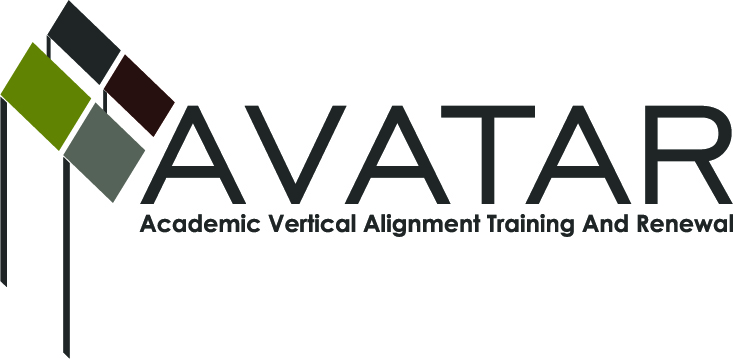 AVATAR Partnership Region: _____15_____________Meeting/Session Documentation FormForm should be completed after each meeting and given to the Regional AVATAR Coordinator/FacilitatorAgenda Format Key:  P = Presentation, F = Feedback, D = Decision-Making, W = Work Group, O = Other, with explanationAVATAR Meeting MinutesMeeting Participant ListMeeting:Meeting Purpose:Determine areas of need for vertical alignment and bring more people into the discussionDetermine areas of need for vertical alignment and bring more people into the discussionDetermine areas of need for vertical alignment and bring more people into the discussionDetermine areas of need for vertical alignment and bring more people into the discussionDetermine areas of need for vertical alignment and bring more people into the discussionDate:11/8/12Start Time:3:00End Time:4:30Meeting Coordinator/ Facilitator:Karan DuweLocation:Location:Region 15 ESCRegion 15 ESCMeeting Recorder:Karan DuweMeeting Timekeeper:Meeting Timekeeper:Lorenzo LasaterLorenzo LasaterTimeTopicFormatDiscussion LeaderDesired Outcome3:00Introduce teachersFLorenzo LasaterWelcome classroom teachers to the team3:20Background informationFLorenzo LasaterHelp teachers understand the background information and our goals3:45Data and DocumentsWhat is “success” and “college ready”Expectations of 1301 and EOC 3DiscussionLorenzo LasaterKaran DuweConsensus on needsAction ItemPerson ResponsibleDue DateGet state release exams and rubrics for next meetingKaran Duwe12/6Send link with regional statistics and AVATAR project website to all present Karan Duwe11/14Invite Middle School teachers to the tableSchool district personnel12/1/12NotesNotesNotesMeeting began with introductions for the benefit of Eden and SAISD English teachers followed by a background discussion and recap of last month’s meeting.Discussion followed: Ways to talk about the gap between HS and Higher Ed.How does the state define “success?”Does Phase 3 of EOC determine college readiness?EOC Phase 3 students will be more ready for college than TAKS passers.Discussion about vertical alignments?Are the expectations the same?  Does the State expectation of EOC 3 match the expectations of college freshmen by college professors?College instructors are concerned that even after the bridge course (developmental) students cannot punctuate.Who are we going to target in our discussions of alignment?  Dual Credit students?  AP students? Regular English 3 and 4 students?Non passers in general?There was discussion for college instructors about the complexity of how passing is determined.  HS teachers discussed paying more attention to TEKS than the literature and using passages versus whole novels.HE instructors wondered if HS teachers needed help grading due to large numbers of students. What about conferencing time?  Some schools using Turn It In program to begin the editing process.  Schools need labs for students to do their writing.  Evening tutorials are available at Central HS, but the regular ed kids don’t often attend.  ASU:  What about a shared vocabulary regarding sentences?  4 major sentences.  That would be a significant step in the right directions.  Do students need to identify parts of speech?Decision was to meet in February for a 3 hour dinner meeting to finish discussion about vertical alignment.  May focus on preparing a one or two page document with a shared vocabulary list and sentence types.  Meeting began with introductions for the benefit of Eden and SAISD English teachers followed by a background discussion and recap of last month’s meeting.Discussion followed: Ways to talk about the gap between HS and Higher Ed.How does the state define “success?”Does Phase 3 of EOC determine college readiness?EOC Phase 3 students will be more ready for college than TAKS passers.Discussion about vertical alignments?Are the expectations the same?  Does the State expectation of EOC 3 match the expectations of college freshmen by college professors?College instructors are concerned that even after the bridge course (developmental) students cannot punctuate.Who are we going to target in our discussions of alignment?  Dual Credit students?  AP students? Regular English 3 and 4 students?Non passers in general?There was discussion for college instructors about the complexity of how passing is determined.  HS teachers discussed paying more attention to TEKS than the literature and using passages versus whole novels.HE instructors wondered if HS teachers needed help grading due to large numbers of students. What about conferencing time?  Some schools using Turn It In program to begin the editing process.  Schools need labs for students to do their writing.  Evening tutorials are available at Central HS, but the regular ed kids don’t often attend.  ASU:  What about a shared vocabulary regarding sentences?  4 major sentences.  That would be a significant step in the right directions.  Do students need to identify parts of speech?Decision was to meet in February for a 3 hour dinner meeting to finish discussion about vertical alignment.  May focus on preparing a one or two page document with a shared vocabulary list and sentence types.  Meeting began with introductions for the benefit of Eden and SAISD English teachers followed by a background discussion and recap of last month’s meeting.Discussion followed: Ways to talk about the gap between HS and Higher Ed.How does the state define “success?”Does Phase 3 of EOC determine college readiness?EOC Phase 3 students will be more ready for college than TAKS passers.Discussion about vertical alignments?Are the expectations the same?  Does the State expectation of EOC 3 match the expectations of college freshmen by college professors?College instructors are concerned that even after the bridge course (developmental) students cannot punctuate.Who are we going to target in our discussions of alignment?  Dual Credit students?  AP students? Regular English 3 and 4 students?Non passers in general?There was discussion for college instructors about the complexity of how passing is determined.  HS teachers discussed paying more attention to TEKS than the literature and using passages versus whole novels.HE instructors wondered if HS teachers needed help grading due to large numbers of students. What about conferencing time?  Some schools using Turn It In program to begin the editing process.  Schools need labs for students to do their writing.  Evening tutorials are available at Central HS, but the regular ed kids don’t often attend.  ASU:  What about a shared vocabulary regarding sentences?  4 major sentences.  That would be a significant step in the right directions.  Do students need to identify parts of speech?Decision was to meet in February for a 3 hour dinner meeting to finish discussion about vertical alignment.  May focus on preparing a one or two page document with a shared vocabulary list and sentence types.  NameTitleOrganization/InstitutionKaran DuweESC 15Jean HaseTeacherSAISDNancy TreadwellInstructorHoward CollegeMisty KillibrughPrincipalEden CISDLorenzo LasaterChairSan Angelo P15 CouncilClaudia BecerraTeacherSAISDRebecca BungerTeacherEden CISDJohn MiazgaDeanAngelo State UniversityLee Ann ByrdDeanHoward CollegeSue Van HoozerESC 15